Half cornerRedefining Justice for North Dakota Youth December 2, 2020 at 10:30amRedefining Justice for North Dakota Youth December 2, 2020 at 10:30amRedefining Justice for North Dakota Youth December 2, 2020 at 10:30amA webinar providing an overview of Proposed Changes to ND’s Juvenile Justice Laws – 67th Legislative SessionA webinar providing an overview of Proposed Changes to ND’s Juvenile Justice Laws – 67th Legislative SessionA webinar providing an overview of Proposed Changes to ND’s Juvenile Justice Laws – 67th Legislative Session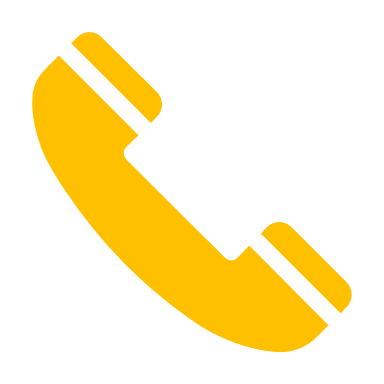 Mandy Dendy -Protection & Advocacy Project701-328-2950mandendy@ nd.gov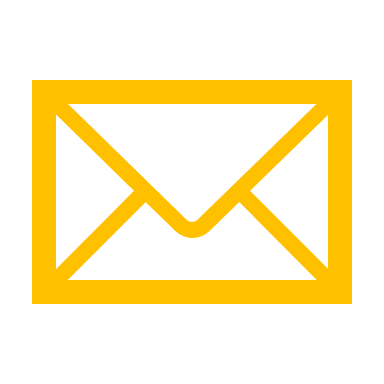 This webinar will give you an overview of the proposed changes to ND’s Juvenile Justice laws. You’ll find out what CHINS (Children in Need of Services) and CHIPS (Children in Need of Protection) are, why these changes are being proposed, and how enactment of these changes may look.This webinar will give you an overview of the proposed changes to ND’s Juvenile Justice laws. You’ll find out what CHINS (Children in Need of Services) and CHIPS (Children in Need of Protection) are, why these changes are being proposed, and how enactment of these changes may look.Mandy Dendy -Protection & Advocacy Project701-328-2950mandendy@ nd.govPresenter 1Lisa Bjergaard, Director Division of Juvenile ServicesPresenter 2Karen Kringlie, Unit 2 Director of Juvenile CourtPresenter 3Carlotta McCleary, Executive Director NDFFCMH & MHANDTO Register:Click or go to https://tinyurl.com/y3taar45 